Приложение № 3 к Извещению о проведенииэлектронного аукциона на поставку и монтаж теплообменников для ЦТП ИПУ РАНОписание объекта закупки(Техническое задание)на поставку и монтаж теплообменников для ЦТП ИПУ РАН1. Объект закупки: поставка и монтаж теплообменников для ЦТП ИПУ РАН (далее - Товар).2. Краткие характеристики поставляемого Товара: в соответствии с Приложением
к Техническому заданию «Основные технические, экономические и эксплуатационные показатели устанавливаемых пластинчатых теплообменников».Товар должен соответствовать или превышать требования Технического задания                                  по функциональным, техническим, качественным, эксплуатационным и эргономическим показателям, указанным в Таблицах №№ 1, 2, 3.Код ОКПД 2: 28.25.11.110 Теплообменники.3. Перечень и количество поставляемого Товара: общее количество поставляемого Товара по 3 (трем) номенклатурным позициям – в соответствии со Спецификацией на поставку и монтаж теплообменников для ЦТП ИПУ РАН (Приложение к Контракту), являющимися его неотъемлемой частью.4. Общие требования к поставке Товара, требования по объему гарантий качества, требования по сроку гарантий качества на результаты закупки:	Поставляемый Товар (пластинчатые теплообменники) должен принадлежать Поставщику на праве собственности, не должен быть заложен, являться предметом ареста, свободен от прав третьих лиц, ввезен на территорию Российской Федерации с соблюдением всех установленных законодательством Российской Федерации требований.Поставляемый Товар и его составляющие должен быть новым (пластинчатые теплообменники, которые не были в эксплуатации, не прошли ремонт, в том числе восстановление, замену запасных частей, не содержать признаков эксплуатации), не ранее 2021 года выпуска, изготовлен в соответствии с требованиями, установленными законодательством Российской Федерации.Пластинчатые теплообменники не должны иметь вмятин и прочих повреждений. Поставляемые пластинчатые теплообменники должны быть полностью укомплектованными, технически исправными, готовы к эксплуатации после их монтажной установки и соответствовать техническим условиям производителя.Качество поставляемого Товара должно соответствовать стандартам (техническим условиям) и обязательным требованиям, установленными нормативно-техническим актами (СанПиНы, ОСТы, ГОСТы, Технические регламенты), другими правилами, подлежащими применению в соответствии с Федеральным законом 27.12.2002 № 184-ФЗ «О техническом регулировании» и иным стандартам, согласованным Сторонами в Техническом задании.Товар должен поставляться в упаковке и/или таре, обеспечивающей его сохранность, при перевозке тем видом транспорта, который используется для доставки Товара Заказчику, погрузо-разгрузочных работах и хранении в условиях воздействия климатических факторов (температура, влажность, осадки), соответствующих тому времени года, в которое осуществляется поставка Товара.Поставщик гарантирует качество и безопасность поставляемых пластинчатых теплообменников в соответствии с действующими стандартами и наличием сертификатов, обязательств для пластинчатых теплообменников, оформленных в соответствии с российскими стандартами. Требования к упаковке Товара должны соответствовать Решению Комиссии Таможенного союза от 16.08.2011 № 769 «О принятии технического регламента Таможенного союза 
«О безопасности упаковки», ГОСТ 17527-2020 «Упаковка. Термины и определения».На упаковке (таре) должна быть маркировка Товара и тары (упаковки) Товара, в том числе транспортной, необходимая для идентификации грузоотправителя (Поставщика) 
и грузополучателя (Заказчика), а также содержащая информацию об условиях перевозки, погрузо-разгрузочных работ и хранении Товара. Маркировка Товара должна содержать также информацию о наименовании, виде Товара, наименовании фирмы-изготовителя, юридическом адресе изготовителя, гарантийном сроке на Товар и дате изготовления Товара.Поставка Товара осуществляется по адресу: г. Москва, ул. Профсоюзная, 
д. 65, строение № 3 (Центральный тепловой пункт), ИПУ РАН (далее – Объект). Поставщик обязан заблаговременно согласовать с Заказчиком точное время и конкретную дату поставки и монтажа Товара. Поставка Товара и его монтаж должны осуществляться в рабочие дни с 9 ч. 30 мин. по 18 ч. 15 мин. (по МСК) с понедельника по четверг, с 9 ч. 30 мин. по 17 ч. 00 мин. (по МСК) – пятница, в выходные и праздничные дни (по согласованию с Заказчиком) с соблюдением Поставщиком Правил внутреннего трудового распорядка Заказчика.Поставщик гарантирует качество и безопасность поставляемого Товара в соответствии                                         с действующими стандартами, утвержденными на соответствующий вид Товара, и наличием сертификатов, обязательных для Товара, оформленных в соответствии с российскими стандартами. Бирки и наклейки на упаковках должны быть четкими, чистыми и хорошо читаемыми. Производственные коды на Товаре должны совпадать с производственными кодами на упаковке.В случае форс-мажорных обстоятельств, замедляющих ход исполнения условий Контракта против установленного срока, Поставщик обязан немедленно поставить в известность Заказчика с учетом условий Контракта.В случае если в течение гарантийного срока на Товар будут обнаружены недостатки Товара, возникшие в случае его некачественного изготовления, или Товар не будет соответствовать условиям Контракта, при требовании (уведомлении) Заказчика Поставщик обязан за свой счет заменить Товар в срок не более 20 (двадцати) дней с даты письменного получения такого требования (уведомления) Заказчика.Поставщик предоставляет Заказчику гарантии производителя (изготовителя), оформленные соответствующими гарантийными талонами или аналогичными документами, подтверждающими качество материалов, используемых для изготовления Товара, а также надлежащее качество Товара.Наличие гарантии качества удостоверяется выдачей Поставщиком гарантийного талона (сертификата) или проставлением соответствующей записи на маркировочном ярлыке поставленного Товара.Товар должен иметь сертификаты или санитарно-гигиенические заключения и иные документы, подтверждающие качество Товара, оформленные в соответствии 
с законодательством Российской Федерации.Поставляемый Товар должен быть экологически чистыми, безопасными для здоровья человека.Поставляемый Товар должен соответствовать требованиям, установленным ГОСТ, СанПиН, другим нормам и правилам для данного вида Товара.Поставляемый Товар должен соответствовать требованиям по обеспечению национальной безопасности Российской Федерации и защите граждан Российской Федерации от преступных и противоправных действий.Поставляемый Товар должен быть надлежащего качества подтвержденными сертификатами соответствия системы сертификации Госстандарта России или декларациями о соответствии санитарно-эпидемиологическими заключениями Федеральной службы по надзору в сфере защите прав потребителей (если законодательством Российской Федерации установлены обязательные требования к сертификации данного вида Товара).Поставщик обязуется произвести фото фиксацию при монтаже поставляемого Товара, подробно проинструктировать представителей Заказчика по вопросам эксплуатации, функционированию и обслуживанию пластинчатых теплообменников на момент их передачи.Поставляемый Товар должен поставляться в упаковке и таре, обеспечивающей его сохранность при перевозке.Поставщик гарантирует качество и безопасность поставляемого Товара в соответствии              с действующими стандартами и наличием сертификатов, обязательств для пластинчатых теплообменников, оформленных в соответствии с российскими стандартами. Поставщик должен выполнить все указанные монтажные работы (далее – Работы) в технологической последовательности в соответствии с требованиями действующих на территории Российской Федерации нормативных документов, предусмотренных для данных видов Работ с соблюдением действующего Гражданского и Градостроительного кодекса в том числе:- Федерального закона от 30.12.2009 № 384-ФЗ «Технический регламент о безопасности зданий и сооружений»;- Федерального закона от 22.07.2008 № 123-ФЗ «Технический регламент о требованиях пожарной безопасности»;- постановлению Правительства РФ от 01.12.2009 № 982 «Об утверждении единого перечня продукции, подлежащей обязательной сертификации, и единого перечня продукции, подтверждение соответствия которой осуществляется в форме принятия декларации о соответствии»;- Приказа Минэнерго России от 13.01.2003 № 6 «Об утверждении Правил технической эксплуатации электроустановок потребителей»;- Приказа Минэнерго России от 24.03.2003 № 115 «Об утверждении Правил технической эксплуатации тепловых энергоустановок»;- СНиП 41-01-2003 «Отопление, вентиляция и кондиционирование»;- ГОСТ 21345-2005 «Краны шаровые, конусные и цилиндрические на номинальное давление не более PN 250. Общие технические условия»;- ГОСТ 617-2006 «Трубы медные и латунные круглого сечения общего назначения.  Технические условия»;- ГОСТ 27477-87 «Клапаны обратные. Основные параметры»; - ГОСТ 3262-75 «Трубы стальные водогазопроводные. Технические условия».5. Сроки поставки Товара, выполнения Работ, оказания услуг, календарные сроки начала и завершения поставок, периоды выполнения условий Контракта:5.1. Поставка Товара с учетом монтажных работ должна быть осуществлена в течение 
40 (сорока) рабочих дней с даты заключения Контракта.		С целью осуществления контроля качества осуществления монтажа Товара, Поставщик предоставляет ответственному представителю Заказчика доступ к месту монтажа Товара.	5.2. Монтаж Товара должен осуществляться Поставщиком в условиях действующего Объекта Заказчика с использованием собственного оборудования, механизмов, материала, инструментов, приспособлений и расходных материалов, стоимость которых входит в цену Контракта.В течение 5 (пяти) рабочих дней с даты заключения Контракта Поставщик разрабатывает и направляет посредством электронной почты Заказчику Проект производства Работ (далее ППР) по поставке и монтажу Товара с учетом габаритных, рабочих размеров и подводящих трубопроводов тепловых сетей.Заказчик в течение 3 (трех) рабочих дней с даты получения ППР от Поставщика подписывает его (или выставляет мотивированный отказ с замечаниями по ППР) и направляет один его экземпляр в адрес Поставщика. Если в процессе выполнения Работ возникает необходимость внесения отдельных изменений в Проект производства работ без изменения срока поставки и монтажа Товара, то такие изменения производятся по согласованию Сторон в письменной форме.Поставщик обязан выполнять монтажные работы, в порядке и на условиях, предусмотренных Контрактом и Техническим заданием, а также в соответствии с требованиями действующих нормативных актов.Работники Поставщика обязаны соблюдать конфиденциальность в отношении сведений о Работе Заказчика, если эти сведения получены работниками Поставщика во время их нахождения на территории или в помещениях Заказчика.Поставщик выполняет Работы с применением собственного профессионального оборудования, инвентаря, расходных материалов и механизмов. Все материалы и комплектующие, используемые при выполнении Работ, должны иметь соответствующие сертификаты качества, соответствия и т.п.5.3. Поставщик, до начала проведения Работ обязан предоставить список аттестованных сотрудников в соответствии с Федеральным законом от 21.07.1997 № 163-ФЗ                                    «О промышленной безопасности опасных производственных объектов», с предоставлением копий документов об аттестации.5.3.1. Выполняемые монтажные работы должны осуществляться без повреждений конструкций, инженерных коммуникаций и прочего имущества Заказчика. Поставщик несет материальную ответственность за ущерб, причиненный Заказчику, его сотрудникам, физическим лицам, движимому и недвижимому имуществу Заказчика, а также окружающей среде, при условии доказанности вины Поставщика.Поставщик обеспечивает наличие квалифицированных и аттестованных специалистов, наличие необходимого оборудования, инструмента, средств диагностики, специальных оснасток, расходных материалов, необходимых для выполнения монтажных работ.Поставщик в ходе выполнения монтажных работ, своими силами и за свой счет должен обеспечить проведение необходимых мероприятий по охране труда и технике безопасности, охране окружающей среды, а также несет ответственность за их несоблюдение в соответствии с законодательством Российской Федерации.При выполнении монтажных работ Поставщик обязан соблюдать санитарно-гигиенические и технические нормы, включая производственные инструкции для работников и правила, правила охраны труда и техники безопасности, а также пожарную и экологическую безопасность.При выполнении монтажных работ прилегающая территория, на которой производятся монтажные работы, должны содержаться в чистоте и порядке.До момента приемки Товара Заказчиком Поставщик несет ответственность 
за уничтожение и/или повреждение элементов сети (включая результат монтажных работ) случайно или по вине Поставщика, при повреждении элементов сети и/или полном или частичном уничтожении результата монтажных работ Поставщик за свой счет устраняет выявленные повреждения.      	5.3.2. Гарантийный срок на выполненные Работы составляет 24 месяца с даты подписания Сторонами документа о приемке, а на Товар, материалы и комплектующие соответствует гарантийному сроку, установленному заводом-изготовителем, но не менее         24 месяцев с даты подписания Сторонами документа о приемке.	 5.3.3. При обнаружении в течение гарантийного срока недостатков (дефектов) Поставщик обязуется за свой счет производить устранение дефектов, в том числе замену используемых материалов и комплектующих (включая доставку и погрузочно-разгрузочные работы) в сроки, согласованные Сторонами и зафиксированные в акте с перечнем выявленных недостатков и сроком их устранения. Гарантийный срок в этом случае соответственно продлевается на период устранения замечаний.Работы по монтажу должны быть проведены без нарушения функционального назначения Объекта (без отселения и нарушения графика и ритма работ работников).5.3.4.  Монтаж Товара включает в себя:- согласование с Заказчиком окончательное место установки Товара, включающее выезд представителя Поставщика на место для проведения уточняющих замеров и согласование конструктива с Заказчиком:- доставку пластинчатых теплообменников автотранспортом и их разгрузку;- демонтаж старых теплообменников и перемещение их на место хранения;- монтаж теплообменников и подключение их к тепловым сетям;- восстановление теплоизоляции тепловых сетей в местах их нарушения при монтаже теплообменников; - пусконаладочные и испытательные работы;- гидравлические испытания (12кг/см2) пластинчатых теплообменников № 1; 2; 3, тестирование теплообменников с водным теплоносителем и включенными циркуляционными насосами (2-3 суток);- другие сопутствующие Работы, предусмотренные согласованным ППР.5.3.5. После осуществления монтажа Поставщик обязан предоставить Заказчику следующие документы: - сертификаты соответствия на применяемые в процессе выполнения работ материалы, оформленные в соответствии с законодательством Российской Федерации;- паспорта качества;- исполнительные схемы;- протоколы поэтажного монтажа теплообменников;- акты гидравлических испытаний после проведенных Работ.5.3.6. Поставщик гарантирует выполнение Работ с соблюдением следующих условий:- Поставщик обязан обеспечить разработку, предоставление и выполнение ППР, обеспечивающий безопасные условия монтажных работ;- работы по осуществлению монтажа выполняются своевременно и в полном объёме;- работы по осуществлению монтажа выполняются без прерывания рабочего процесса работников ИПУ РАН.Во время нахождения на территории Заказчика представителей Поставщика, Поставщик обязан обеспечить соблюдение своими работниками установленных у Заказчика правил пропускного и охранного режима, в том числе провести необходимый инструктаж указанных лиц.В случае привлечения Поставщиком и использования иностранной и иногородней рабочей силы, Поставщик обязан при выполнении монтажных работ соблюдать правила привлечения и использования иностранной и иногородней рабочей силы, установленных законодательством Российской Федерации и нормативными правовыми актами Российской Федерации.5.4.  Требования к используемым материалам и оборудованию.     	5.4.1. Поставщик обеспечивает привлекаемый персонал необходимыми для выполнения монтажных работ средствами индивидуальной защиты, спецодеждой, инструментом, оборудованием, транспортом.     	5.4.2. Монтажные работы должны выполняться с использованием материалов (изделий и оборудования), соответствующих требованиям действующего законодательства, нормативно-технической и методической документации (ГОСТ, СНиП, СанПиН и др.).5.4.3. Монтируемое оборудование и расходный материал, используемые для выполнения работ приобретаются Поставщиком за свой счет.     	5.4.4. Используемое для производства монтажных работ оборудование должно быть аттестовано и допущено к производству Работ.5.5. В комплект поставляемого Товара должны входить все комплектующие, необходимые для его сборки и монтажа:- Комплектация: - теплообменник пластинчатый в сборе, фланцевое соединение Ду 150 - № 1 на систему отопления;- теплообменник пластинчатый в сборе, фланцевое соединение Ду 150 - № 2 ГВС первая ступень;- теплообменник пластинчатый в сборе, фланцевое соединение Ду 100 - № 3 ГВС вторая ступень;5.5.1. Описание конструкции и схемы теплообменников: в соответствии с Приложением к Техническому заданию.5.5.2. Виды теплообменников, предусмотренные Техническим заданием: Теплообменники пластинчатые. 	6. Порядок выполнения Работ, оказания услуг, поставки Товара, этапы, последовательность, график, порядок поэтапной выплаты авансирования, а также поэтапной оплаты исполненных условий Контракта: в соответствии с условиями Контракта.7. Качественные и количественные характеристики поставляемых Товаров, выполняемых работ, оказываемых услуг: согласно требованиям Технического задания.Приложение к Техническому заданиюОсновные технические, экономические и эксплуатационные показатели устанавливаемых пластинчатых теплообменников Теплообменник на систему отопления Таблица № 1* Схема прилагается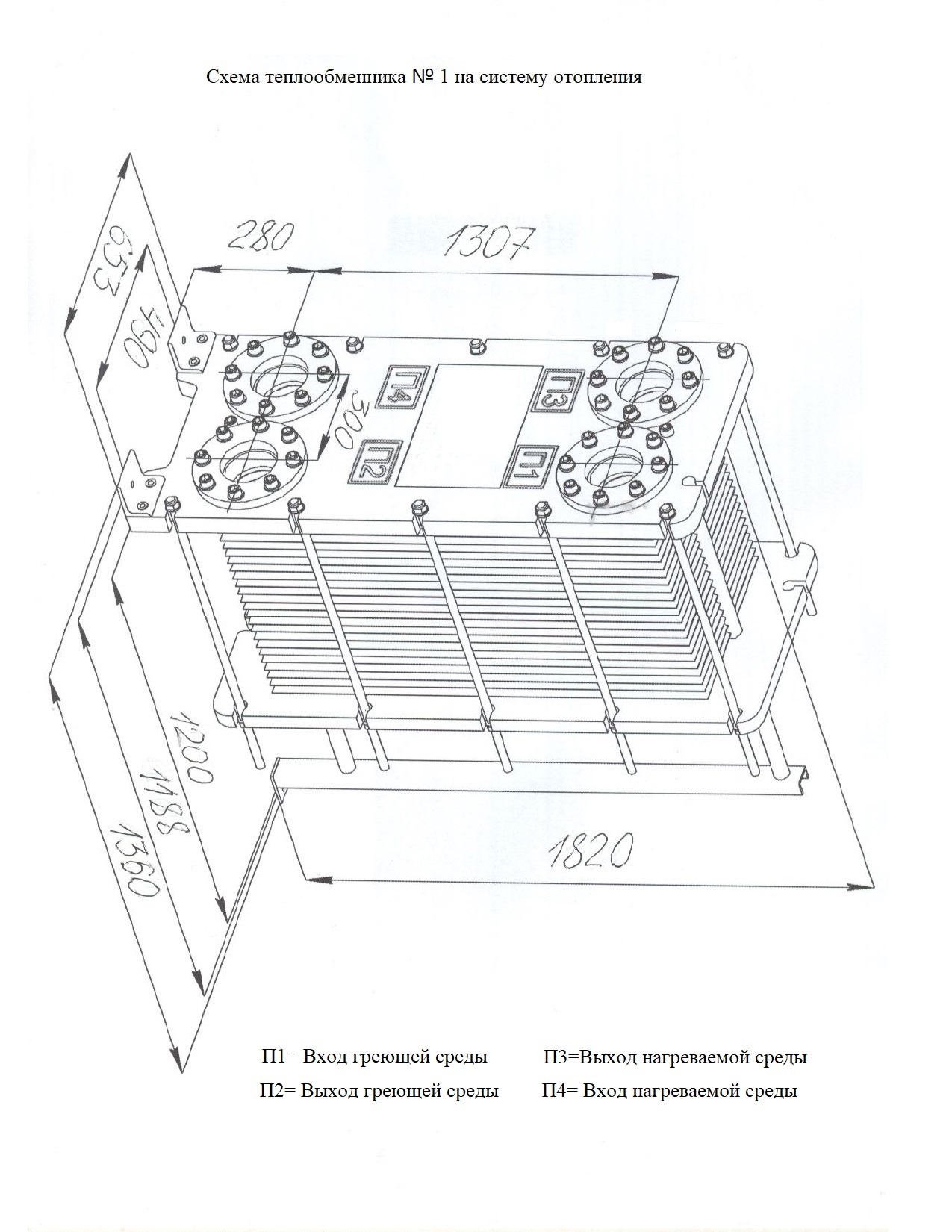 Теплообменник на систему ГВС первой ступениТаблица № 2* Схема прилагается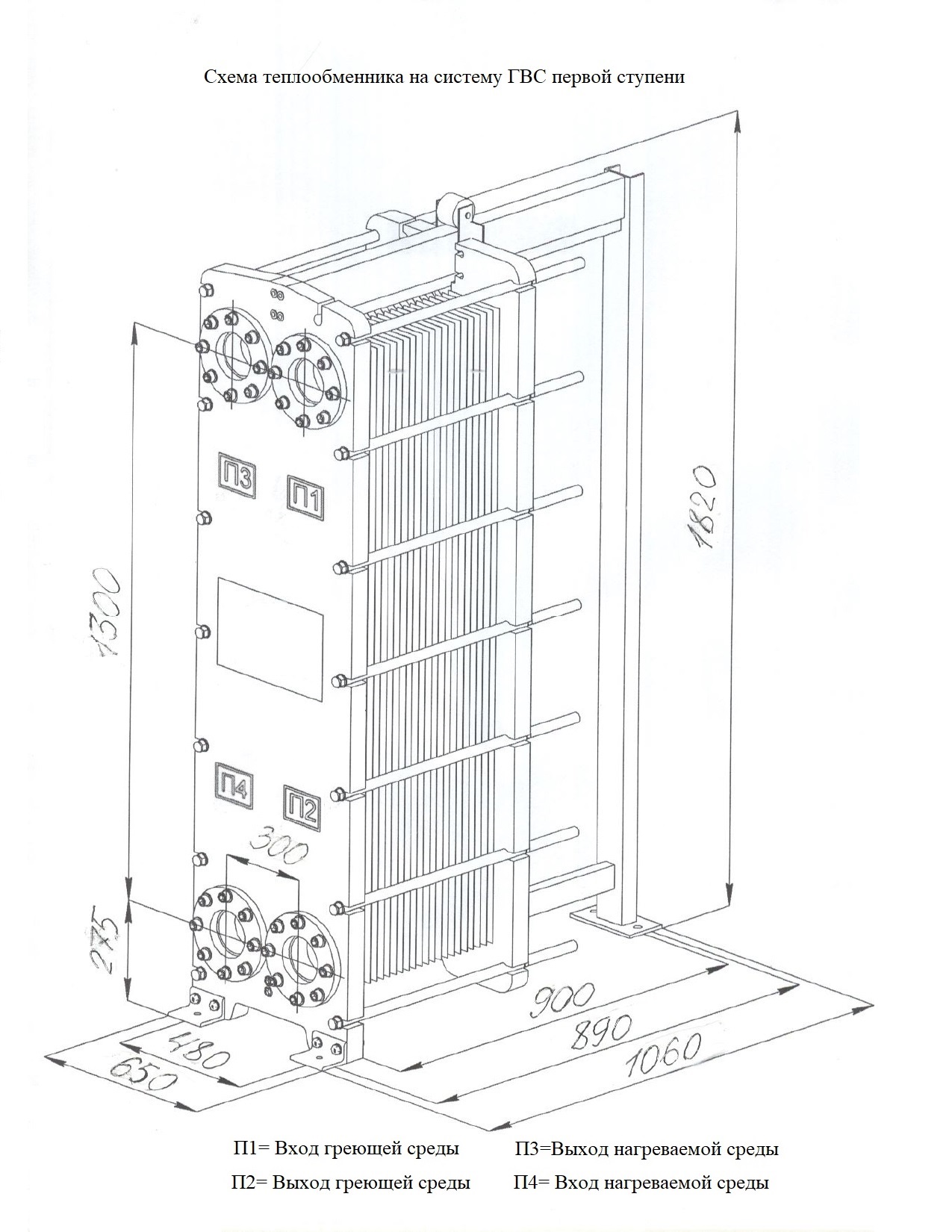 Теплообменник на систему ГВС второй ступениТаблица № 3* Схема прилагается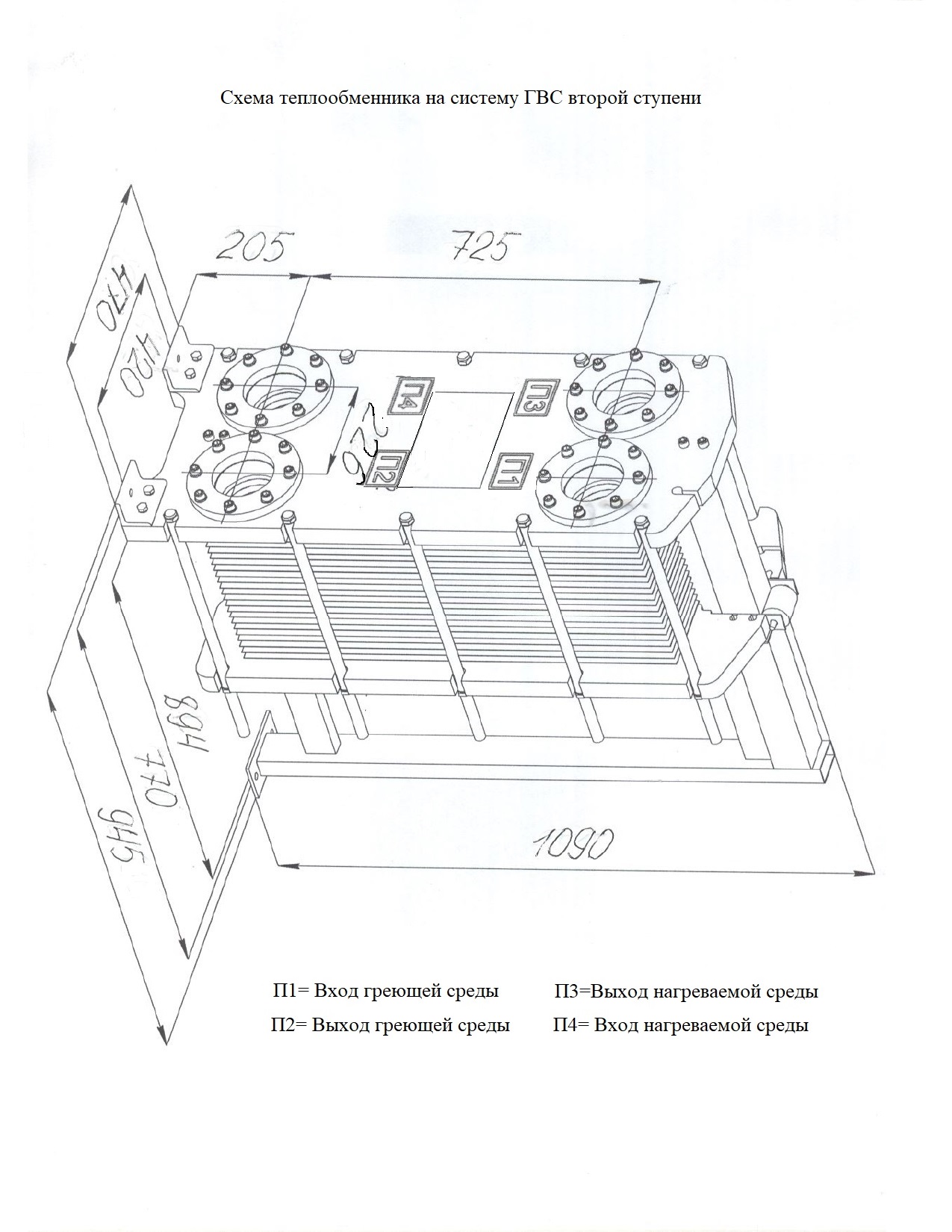                             Приложениек Контракту № ___________от «_____»__________2022 г.СПЕЦИФИКАЦИЯна поставку и монтаж теплообменников для ЦТП ИПУ РАН№п/пНаименованиеТехнические характеристикиТехнические характеристики  1Пластинчатый теплообменник № 1*  1КонтурГреющийНагреваемый  1средаводавода  1Расход, т/ч39,58119,77  1Температура на входе, С15070  1Температура на выходе, С7595  1Потери давления, м.вод.ст.0,261,97  1Скорость в портах, каналах, м/с0,66/0,261,94/0,75  1Внутренний объём, л73,7573,75  1СоединенияФланцевое ДУ 150, Ру16 (Углеродистая сталь)Фланцевое ДУ 150, Ру16 (Углеродистая сталь)  1Тепловая нагрузка, ккал/ч30028003002800  1Коэф. теплопередачи какл/м2*ч*К35113511  1Эффективная площадь, м252,6552,65  1Запас площади, %28,3628,36  1Расчётное/пробное давление кгс/см216/2216/22  1Расчетная температура, С160160  1Количество пластин119119  1Материал пластинAISI316AISI316  1Компоновка пластинTKTL52TKTL52  1Толщина пластин, мм0,50,5  1Материал прокладокEPDMEPDM  1Масса нетто, кг997997  1Макс. кол=во пластин232232№п/пНаименованиеТехнические характеристикиТехнические характеристики2Пластинчатый теплообменник № 2*2КонтурГреющийНагреваемый2средаводавода2Расход, т/ч77,7348,392Температура на входе, С5752Температура на выходе, С3343,52Потери давления, м.вод.ст.1,970,842Скорость в портах, каналах, м/с2,78/0,611,72/0,372Внутренний объём, л51,7552,92СоединенияФланцевое ДУ 150, Ру16 (Углеродистая сталь)Фланцевое ДУ 150, Ру16 (Углеродистая сталь)2Тепловая нагрузка, ккал/ч186190018619002Коэф. теплопередачи какл/м2*ч*К284128412Эффективная площадь, м245,945,92Запас площади, %39,1939,192Расчётное/пробное давление кгс/см216/2216/222Расчетная температура, С1601602Количество пластин92922Материал пластинAISI316AISI3162Компоновка пластинTKTM11TKTM112Толщина пластин, мм0,50,52Материал прокладокEPDMEPDM2Масса нетто, кг7387382Макс. кол=во пластин232232№п/п        Наименование      Технические характеристики      Технические характеристики  3Пластинчатый теплообменник № 3*  3КонтурГреющийНагреваемый  3средаводавода  3Расход, т/ч61,4248,45  3Температура на входе, С7043,5  3Температура на выходе, С5760  3Потери давления, м.вод.ст.1,931,26  3Скорость в портах, каналах, м/с2,21/0,671,74/0,51  3Внутренний объём, л24,624,6  3СоединенияФланцевое ДУ 100, Ру16 (Углеродистая сталь)Фланцевое ДУ 100, Ру16 (Углеродистая сталь)  3Тепловая нагрузка, ккал/ч798000798000  3Коэф. теплопередачи какл/м2*ч*К43844384  3Эффективная площадь, м219,4419,44  3Запас площади, %24,5624,56  3Расчётное/пробное давление кгс/см216/2216/22  3Расчетная температура, С160160  3Количество пластин8383  3Материал пластинAISI316AISI316  3Компоновка пластинTKTM78TKTM78  3Толщина пластин, мм0,50,5  3Материал прокладокEPDMEPDM  3Масса нетто, кг453453  3Макс. кол=во пластин232232№ п/пНаименование товараСтрана происхождения товараЕд. изм.Кол-воЦена за ед. товара с НДС, руб.Сумма, руб.1Пластинчатый теплообменник на систему отопленияшт.12Пластинчатый теплообменник на систему ГВС  первой ступеништ.13Пластинчатый теплообменник на систему ГВС второй ступеништ.1Итого:Итого:Итого:Итого:Итого:Итого:В том числе НДС 20%:В том числе НДС 20%:В том числе НДС 20%:В том числе НДС 20%:В том числе НДС 20%:В том числе НДС 20%: